A: Všeobecná ustanoveníNázev:		Krajský pohárový závod Moravskoslezského kraje Vyhlašovatel:	Rada turistických závodů při Moravskoslezské krajské radě ATOMTechnická organizace (pořadatel):     KČT Orlová, DDM Orlová, KSVČ Juventus Karviná,Hlavní sponzor:     Město OrlováTermín a místo konání: 	   sobota  2. 4. 2016, Orlová-Lutyně, ZŠ Školní 862Kategorie a délka tratí: Má-li závodník z kategorie dospělí B zájem startovat v mladší kategorii dospělí A, bude mu to umožněno, ale pouze po celou sezónu (tzn., začne-li závodit v kategorii dospělí A, musí takto dokončit i celou sezónu, to samé platí, začne-li závodit v kategorii dospělí B).Termín a adresa pro přihlášky: 	Přihlášky elektronicky  do 30. 3. 2016 (nejsou nutné, ale jsou velmi vítané, zejména u větších skupin) nebo přímo při prezenci v den závodu. Přihláška musí obsahovat název a sídlo oddílu, jméno, příjmení a ročník narození závodníků a také kategorii, ve které budou startovat.  Dále jméno a adresu, číslo telefonu a email vedoucího pro zaslání korespondence.  Vše elektronicky na e-mail: eva.vilhelmova@seznam.czFunkcionáři závodu:ředitel závodu:		Jiří Vilhelm
hlavní rozhodčí:	Hana Mocňáková
stavitel tratě:		Jan Genco, Dalibor Šamonil
počtářská komise:	Hana NejdlíkováPodmínky účasti a vybavení hlídek:
 Za zdravotní způsobilost u závodníků do 18 let plně odpovídá vedoucí závodníků, u starších 18 let nese odpovědnost každý závodník sám. Každý závodník musí mít s sebou průkaz pojištěnce.Úhrada nákladů:	 Startovné   40,- Kč na závodníkaDoprava na místo konání TZ: 	na vlastní náklady, nejbližší zastávka autobusu Orlová-Lutyně, střed, blízko jsou také zastávky Orlová-Lutyně, pošta nebo Orlová-Lutyně, nemocnice, pěšky lze dojít i z autobusového nádražíPrezence :     ZŠ Školní   od 8:30 do 9:30 hodin  (v prostoru školy nutné přezůvky) Zdravotní služba: 	Bude umístěna v cíli závoduHodnocení: 	Kategorie DD a P obdrží diplom a drobnou cenu, od kategorie nejmladšího žactva výše obdrží závodníci na 1. - 3. místě medaili, diplom a drobnou cenuPostupový klíč do vyššího kola:	výsledky závodu se započítávají do Poháru MS kraje B. Technická ustanoveníZávodí se podle Soutěžního řádu a pravidel TZ - umístěného na www.turisticky-zavod.czC. Schvalovací doložkaTento rozpis byl schválen dne 5. 1. 2016 Radou TZ při Moravskoslezské krajské radě ATOM.ředitel závodu:	Jiří Vilhelm			hlavní rozhodčí:		Hana Mocňáková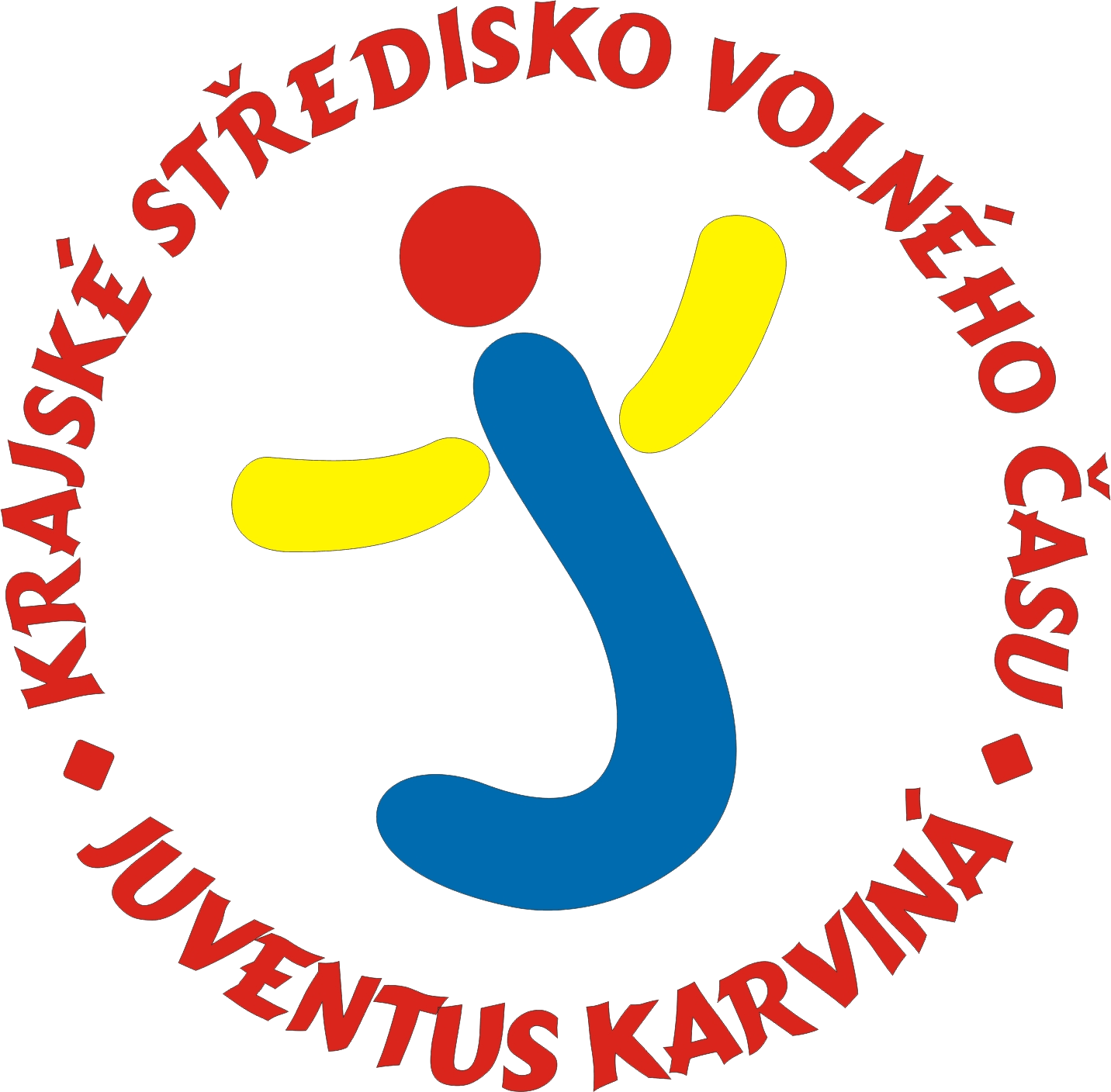 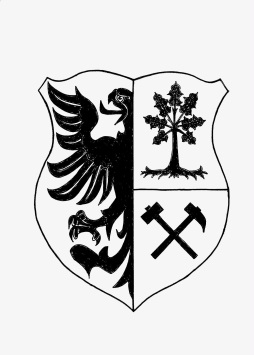 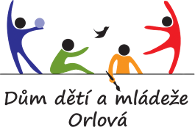 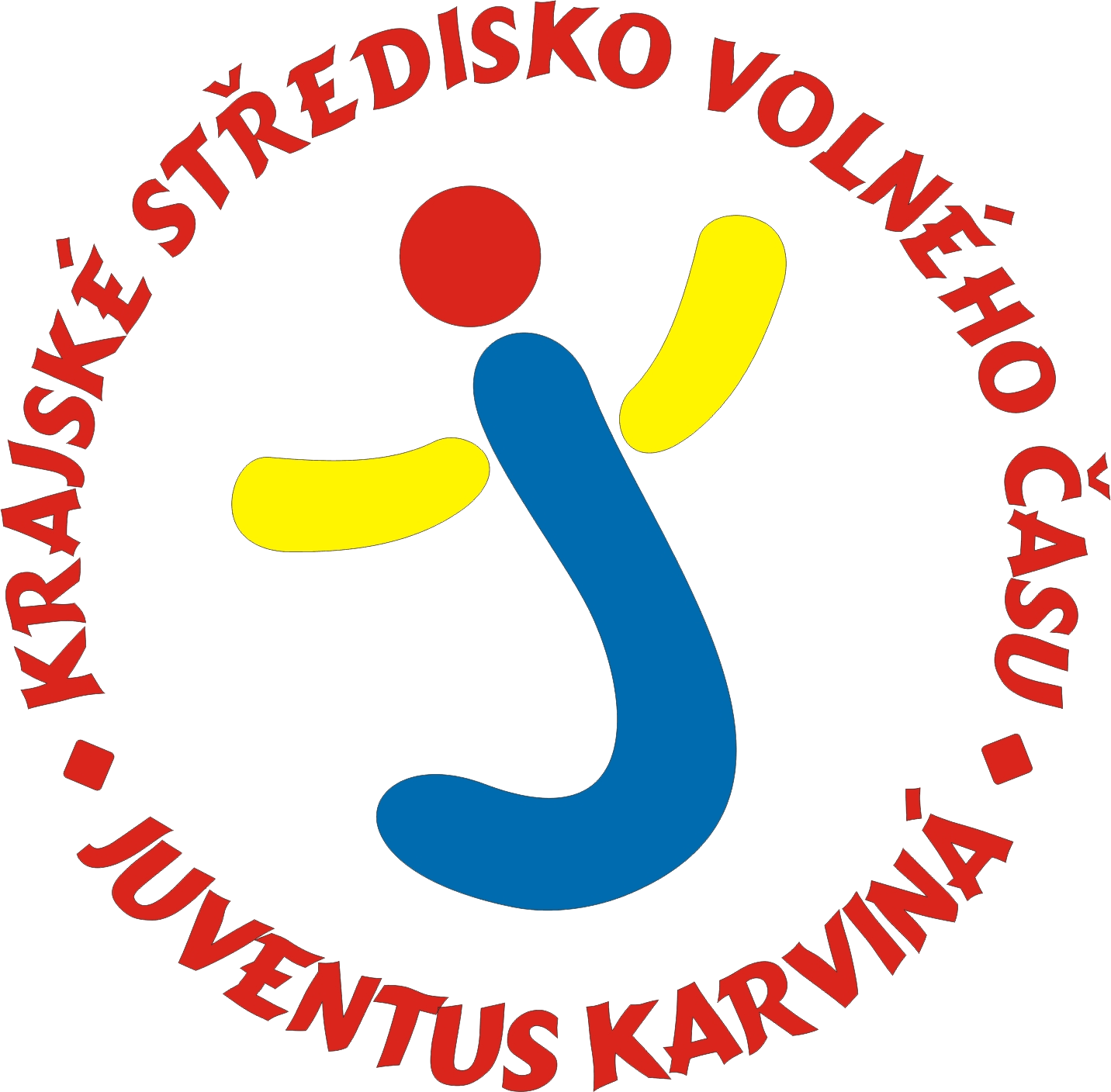 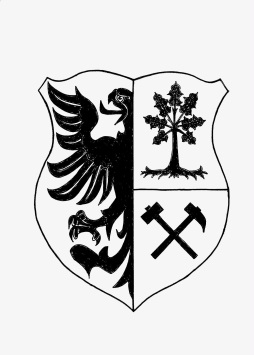 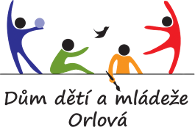 KategorieZkratkaRok narozeníDélka tratěDěti +DoprovodDD Děti 2006 a mladší2 - 3 kmpřípravkaP2006 a mladší2 - 3 kmnejmladší žactvoNŽH/NŽD2006 a mladší2 - 3 kmmladší žactvoMŽH/MŽD2004 – 20052 - 4 kmstarší žactvoSŽH/SŽD2002 – 20032 - 4 kmmladší dorostMDH/MDD2000 – 20014 - 6 kmstarší dorostSDH/SDD1998 – 19994 - 6 kmdospělí AMA / ŽA1981 – 19974 - 6 kmdospělí BMB / ŽB1980 a starší4 - 6 km